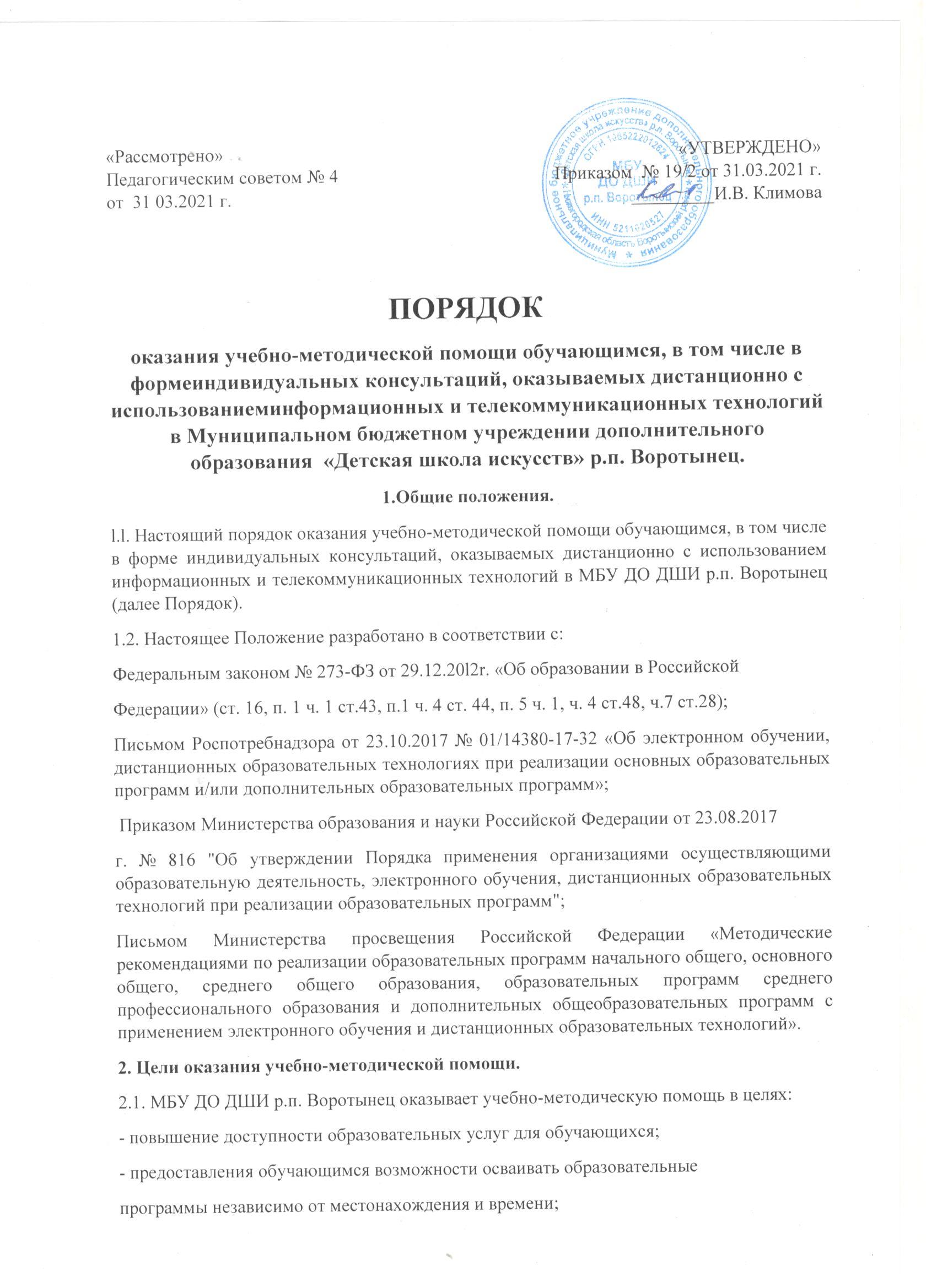 - эффективного освоения обучающимися современных образовательных технологийи средств обучения;- методического обеспечения самостоятельной работы обучающихся.3. Основные виды учебно-методической помощи обучающимся.3.1. В МБУ ДО ДШИ р.п. Воротынец  используются следующие основные виды учебно- методической помощи обучающимся:- контактная работа преподавателя с обучающимися (в том числе классная и внеклассная);- групповые консультации, индивидуальная работа обучающихся с преподавателем (индивидуальные консультации), в том числе перед аттестационными испытаниями;- промежуточной аттестации обучающихся, и перед итоговой аттестацией обучающихся);- в виде удаленного взаимодействия консультации в режиме онлайн с использованием информационных и телекоммуникационных технологий;- в виде консультаций в режиме офлайн с использованием электронных и дистанционных образовательных технологий;- создание условий для самостоятельной работы обучающихся посредством обеспечения возможности удаленного доступа обучающихся к образовательным ресурсам (электронные учебные пособия по дисциплинам), ресурсам электронных библиотечных систем. 4. Формы оказания учебно-методической помощи обучающимся при реализациипрограмм, оказываемых дистанционно с использованием информационных ителекоммуникационных технологий4.1. МБУ ДО ДШИ р.п. Воротынец создает и обеспечивает функционирование электронной информационно-образовательной среды, включающей в себя информационные, образовательные ресурсы, информационные и телекоммуникационные технологии, обеспечивающие освоение образовательной программы обучающимися независимо от его места нахождения.4.2. Оказывает обучающимся индивидуальные консультации посредством:- электронной почты;- онлайн консультации с использованием телекоммуникационных технологий (программа ZOOM,  мессенджеры);- оформление заданий на бумажных носителях в случае отсутствия доступа к электронным ресурсам.5. Организация и планирование учебно-методической помощи обучающимсядистанционно с использованием информационных и телекоммуникационныхтехнологий5.1. Каждый обучающийся имеет право на получение учебно-методической помощи по освоению образовательных программ.5.2. Учебно-методическую помощь обучающимся оказывают преподаватели, обеспечивающие подготовку обучающихся по образовательным программам.5.3. Консультирование по видам учебно-методической помощи, не входящим в учебную нагрузку преподавателей, осуществляется индивидуально.6.Функции участников образовательного процесса и порядок оказания учебно-методической помощи обучающимся дистанционно с использованием информационных и телекоммуникационных технологий6.1.Функции администрации школы по организации учебного процесса и оказания учебно-методической помощи обучающимся, в том числе в форме индивидуальных консультаций, оказываемых с использованием дистанционных и электронных образовательных ресурсов:Директор школы:- Назначает ответственных за обеспечение организации учебного процесса и оказания учебно-методической помощи обучающимся, в том числе в форме индивидуальных консультаций, оказываемых с использованием дистанционных и электронных образовательных ресурсов;- Осуществляет контроль за организацией ознакомления всех участников учебно-воспитательного процесса с документами, регламентирующими организацию учебно- методической помощи обучающимся, в том числе в форме индивидуальных консультаций, оказываемых с использованием дистанционных и электронных образовательных ресурсов;- Контролирует соблюдение работниками школы режима работы;- Осуществляет контроль за реализацией мероприятий, направленных на обеспечение выполнения образовательных программ с использованием дистанционных и электронных образовательных ресурсов;- Принимает управленческие решения, направленные на повышение качества работы школы в дни, когда обучающиеся не посещают учреждение.- Организует разработку мероприятий, направленных на обеспечение реализации образовательных программ в полном объеме, определяет совместно с преподавателями систему организации учебной деятельности обучающихся виды, количество работ, форму обучения (дистанционная, самостоятельная и т.д.), сроки получения заданий обучающимися и предоставления ими выполненных работ;- Осуществляет информирование всех участников учебно-воспитательного процесса (преподавателей, обучающихся, родителей (законных представителей) обучающихся, иных работников) школы об организации работы с использованием дистанционных и электронных образовательных ресурсов;- Осуществляет контроль за корректировкой рабочих программ преподавателями школы;- Осуществляет контроль за использованием резервных часов, с целью реализации вполном объеме образовательных программ;- Осуществляет ежедневный мониторинг учащихся, которые учатся дистанционно,через ведение журнала мониторинга;- Организует учебно-воспитательную, научно-методическую, организационно-педагогическую деятельность педагогического коллектива в соответствии с планом работы школы с использованием дистанционных и электронных образовательных ресурсов;- Анализирует деятельность по работе школы в дни непосещения по причине карантина.6.2.Функции педагогических работников по организации учебного процесса и оказанияучебно-методической помощи обучающимся, в том числе в форме индивидуальныхконсультаций, оказываемых с использованием дистанционных и электронных образовательных ресурсов: Педагоги своевременно осуществляют корректировку рабочих программ с целью обеспечения освоения обучающимися образовательных программ вполном объеме;С целью прохождения образовательных программ в полном объеме, педагоги применяют разнообразные формы самостоятельной работы и дистанционного обучения. Информация о применяемых формах работы, видах самостоятельной работы доводится преподавателями до сведения обучающихся, их родителей (законных представителей) заранее, в сроки, устанавливаемые школой;Преподаватели по специальности, информируют родителей (законных представителей) об итогах учебной деятельности их детей, в том числе в условиях применения дистанционных форм обучения и самостоятельной работы обучающихся;Учитывают результаты образовательного процесса в журналах.6. 4. Функции обучающихся и родителей (законных представителей):Самостоятельная работа учащихся с учебным материалом во время непосещения Школы организуется в соответствии с программой самостоятельной работы, подготовленной и доведенной до сведения родителей (законных представителей), обучающихся с преподавателем -предметником в том числе через сайт школы. Связь обучающегося с преподавателем -предметником поддерживается посредством мессенджеров, электронной почты. Родители (законные представители) систематически контролируют выполнение их обучающимся ребенком домашних заданий в режиме дистанционного обучения.6.5. Для получения учебно-методической помощи, в том числе индивидуальных консультаций по освоению дисциплины, по вопросам организации образовательного процесса, обучающиеся обращаются к преподавателю по специальности.7. Текущий и итоговый контроль в период обучения дистанционно сиспользованием информационных и телекоммуникационных технологий7.1. Текущий и итоговый контроль осуществляется согласно учебного плана МБУ ДО ДШИ р.п. Воротынец.7.2. Текущий контроль осуществляется во всех классах по всем предметам учебного плана и предусматривает пятибалльное оценивание уровня знаний по предмету. Текущие оценки ежедневно заносятся в журнал.7.3.Виды и формы текущего контроля:Письменные: выполнение самостоятельной работы, письменной проверочной работы, контрольной работы, тестов;Выполнение заданий с использованием информационно коммуникационных технологий: компьютерное тестирование;онлайн-тестирование с использованием интернет –ресурсов;игра на музыкальном инструменте:сдача выученных наизусть музыкальных произведений согласно программы класса.7.4 Периодичность текущего контроля определяется преподавателем в соответствии с образовательной программой предметов, графиком контрольных работ. Отметка за выполненную работу выставляется по итогам урока и заносится в журнал.7.5.Итоговый контроль осуществляется в конце каждой четверти, по итогам прохождения программы.7.6. Виды и формы итогового контроля:Письменные: выполнение самостоятельной работы, контрольной работы, тестов.Выполнение заданий с использованием информационно коммуникационных технологий:компьютерное тестирование;онлайн-тестирование с использованием интернет – ресурсов;игра на музыкальном инструменте: сдача выученных наизусть музыкальных произведений согласно программы класса.